MUSCLE ANATOMY REVIEW WORKSHEET1. For each diagram identify the type of muscle tissue shown: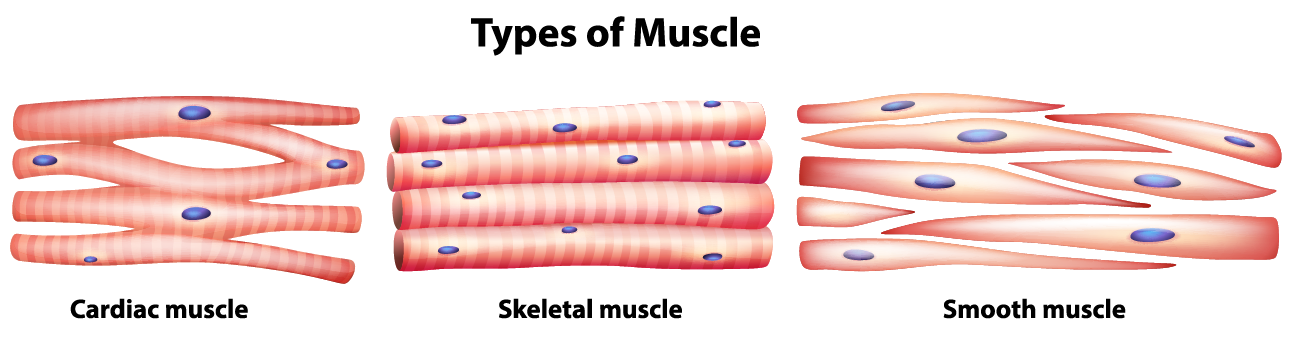 A)____________________	B)_______________________		C) _______________________2. For the diagram below label each anatomical structure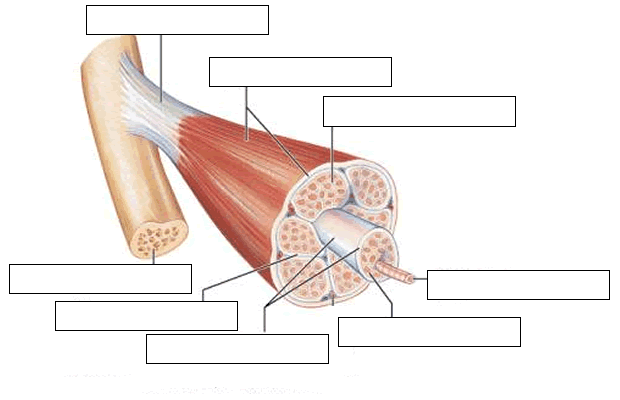 3.  For the Muscle Fiber Diagram below, label each structure:
(Word Bank : Mitochondria (Sarcosome), Transverse Tubules, Sarcolemma, Nucleus, Sarcoplasmic Reticulum, Actin, Myofibril and Myosin)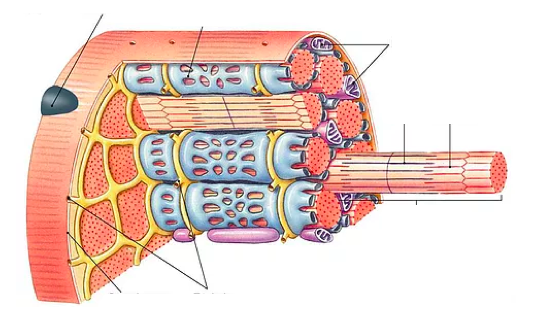 4. For the structure shown below, label all parts: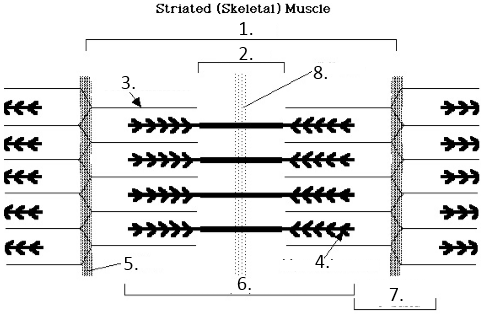 ___________________________________	5. ______________________________________________________________________	6. ______________________________________________________________________	7. ______________________________________________________________________